Asunto: Convocatoria Audiencia pública Rendición de cuentasVigencia 2020El Hospital San Rafael tiene el gusto de invitarlo a la Rendición de Cuentas de la Vigencia 2020, que se transmitirá de manera VIRTUAL. en Facebook Live en la página del Hospital San Rafael.FECHA: junio 03 de 2021HORA:  10:00 A.M.Las preguntas, comentarios e intervenciones se recibirán hasta el día 01 de junio de 2021, a través de los siguientes medios: Correo electrónico hosanraf@yahoo.com.mx   Ventanilla Única del Hospital en horario de 7:30 A.M. a 5:00 P.M de lunes a viernes.Oficina del SIAU en horario de 7:30 A.M. a 3:00 P.M de lunes a viernes y de 7:30 A.M. a 11::30 a.m. el día sábado Atentamente,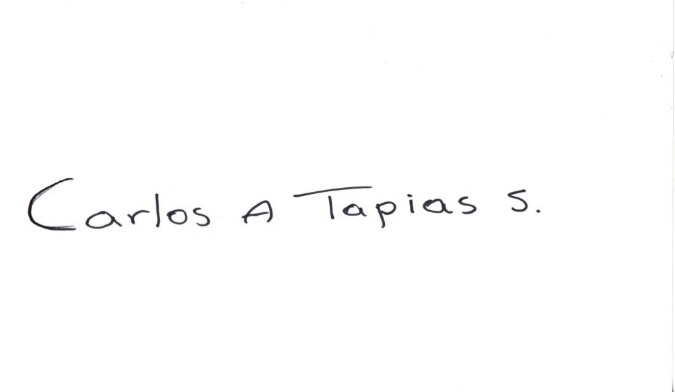 Gerente Empresa Social del Estado